INSTRUCTIONS TO FORM SCC607/807 – Guide for Articles of Correction for a Virginia CorporationGuideform SCC607/807 has been produced by the Commission as a guide to help prepare the corporation’s articles of correction. Please note, however, that a marked-up version of this guideform will not be accepted.  You must separately type and prepare your articles, using this form as a guide, inserting appropriate information and omitting all inapplicable portions, including the header, seal of the Commission, italicized text, and the text of options not utilized.The board of directors of a corporation may authorize the correction of any articles filed with the Commission if (i) the articles contain an inaccuracy; or (ii) the articles were not properly authorized or defectively executed, attested, sealed, verified, or acknowledged.Articles of correction may only be accepted and filed when received by the Commission within 30 days after the effective date of the certificate relating to the articles to be corrected.  See §§ 13.1-607 and 13.1-807 of the Code of Virginia.The articles must be executed in the name of the corporation by the chairman or any vice-chairman of the board of directors, the president, or any other of its officers authorized to act on behalf of the corporation.It is a Class 1 misdemeanor for any person to sign a document he or she knows is false in any material respect with intent that the document be delivered to the Commission for filing.  See §§ 13.1-612 and 13.1-811 of the Code of Virginia.NOTEUpon the issuance of a certificate of correction by the Commission, the articles of correction shall become effective as of the effective date and time of the articles they correct except as to persons relying on the uncorrected articles and adversely affected by the correction. As to those persons, articles of correction are effective upon the issuance of the certificate of correction. Important InformationThe articles must be in the English language, typewritten or legibly printed in black, using the following guidelines:Form SCC607/807 (Rev. 08/20)      ARTICLES OF CORRECTION OF                   (name of corporation)		     The undersigned, on behalf of the corporation set forth below, pursuant to § 13.1-607 of the Code of Virginia for a stock corporation or § 13.1-807 of the Code for a nonstock corporation, states as follows:ONE     The name of the corporation prior to filing is 		(name of corporation)			.TWO     The articles to be corrected are articles of (incorporation, amendment, merger, share exchange, dissolution, revocation of dissolution, termination of corporate existence, domestication, incorporation surrender, entity conversion [USE APPROPRIATE TERM]), which became effective on       (date)     .                                                  	THREE     [Set forth a statement identifying each inaccurate or defective matter in the articles to be corrected and the correction of each inaccurate or defective matter.]FOUR	The board of directors authorized the correction on 	 (date)	    .Executed in the name of the corporation by:	(signature)							(date)				 	   	(printed name)						(corporate title)				(corporation’s SCC ID #)					(telephone number (optional))		(The articles must be executed in the name of the corporation by the chairman or any vice-chairman of the board of directors, the president, or any other of its officers authorized to act on behalf of the corporation.)Filing RequirementsFiling RequirementsFiling RequirementsFiling RequirementsPay all fees and penalties before submitting this application to the Commission. If the Commission issues the articles of correction on or before the annual registration fee due date, payment of the registration fee for the current year is not required.Pay all fees and penalties before submitting this application to the Commission. If the Commission issues the articles of correction on or before the annual registration fee due date, payment of the registration fee for the current year is not required.Pay all fees and penalties before submitting this application to the Commission. If the Commission issues the articles of correction on or before the annual registration fee due date, payment of the registration fee for the current year is not required.Pay all fees and penalties before submitting this application to the Commission. If the Commission issues the articles of correction on or before the annual registration fee due date, payment of the registration fee for the current year is not required.Required FeesRequired FeesRequired FeesRequired FeesFiling Fee: $25.00  ANDAny additional charter fee amount required by an increase in the number of authorized shares of the corporation Any additional charter fee amount required by an increase in the number of authorized shares of the corporation File Online TodayFile Online TodayFile Online TodayPaper FilingVisit https://cis.scc.virginia.gov to file articles of correction for a  Virginia Corporation in real time.Questions?Visit the CIS help page at https://scc.virginia.gov/pages/CIS-Help for how-to guides, answers to frequently asked questions, and helpful videos.Visit https://cis.scc.virginia.gov to file articles of correction for a  Virginia Corporation in real time.Questions?Visit the CIS help page at https://scc.virginia.gov/pages/CIS-Help for how-to guides, answers to frequently asked questions, and helpful videos.Visit https://cis.scc.virginia.gov to file articles of correction for a  Virginia Corporation in real time.Questions?Visit the CIS help page at https://scc.virginia.gov/pages/CIS-Help for how-to guides, answers to frequently asked questions, and helpful videos.Download from https://scc.virginia.gov/pages/Virginia-Stock-Corporations complete, print, and mail or deliver to below address:State Corporation Commission     Courier Delivery AddressClerk’s Office                                     1300 E. Main St, 1st floorP.O. Box 1197                                   Richmond, VA 23219Richmond, VA 23218-1197Pay online with a credit card or eCheck. No additional processing fees apply for filing online.Pay online with a credit card or eCheck. No additional processing fees apply for filing online.Pay online with a credit card or eCheck. No additional processing fees apply for filing online.Include a check payable to State Corporation Commission.  DO NOT SEND CASH.   use solid white papersize 8 1/2" x 11"one-sided no visible watermarks or background logosminimum 1.25" top margin and 0.75” all other sides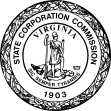 Form SCC607/807 (Rev. 08/20)                                                                                     State Corporation Commission GUIDE FOR ARTICLES OF CORRECTION FOR A VIRGINIA CORPORATION